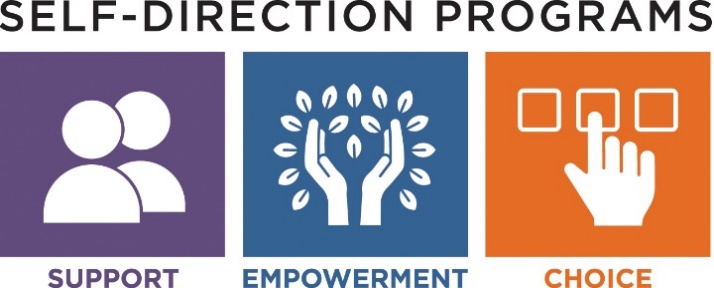 Nsɛmmisa a Wɔtaa Bisa Ma Dwumadi a Wɔkyerɛ Wɔn a Wɔde Wɔn Ho Hyehyɛ MuAsɛmmisa: Sɛ mepɛ sɛ mede Dwumadi a Wɔkyerɛ ɔmo a ɔmo de Wɔn Ho Hyehyɛ Mu no a Wɔkyerɛ ɔmo Ho Kwan me DDS dwumadie no a, anka mɛyɛ dɛn ahyɛ aseɛ?Anoyie: Sɛ wopɛ sɛ wokyerɛw wo din wɔ Dwumadi a Wɔkyerɛ Wɔn a Wɔde Wɔn Ho Hyehyɛ Mu (PDP) no mu a, ɛsɛ sɛ wo ne wo DDS Ɔsom Ntamgyinafo di nkitaho.  Ɛsɛ sɛ obi fata ma mpanyimfo DDS dwumadie, ɔwɔ ahiadeɛ a wɔasusu ho na wɔde no di kan ma DDS dwumadie a ɛwɔ kyɛfa.  Ɛsɛ sɛ wonya ɔpɛ sɛ wo ne DDS Ɔsom Ntamgyinafo/Mmoa Dawurubɔfo bɛyɛ adwuma sɛnea ɛho hia na woasua PDP no afa horow ho ade.Asɛmmisa: Mfe ahe na obi adi a, obetumi de ne din ahyɛ Dwumadi a Wɔkyerɛ Wɔn a Wɔde Wɔn Ho Hyehyɛ Mu no mu?Anoyie: Mpɛn pii no, DDS mpanyimfo som fi ase wɔ mfe 22 mu bere a sukuu som ba awiei no.  Ankorankoro a wɔfata sɛ wonya ASD (Autism Nnwuma a enni Adwene mu M dɛm) no betumi anya nnwuma bere a wɔadi mfe 18 na wɔagyae sukuu.  Ankorankoro a wɔakyerɛw wɔn din wɔ DESE nhyehyɛe no mu no betumi apaw wɔn nnwuma no tee denam PDP so.  Ɛsɛ sɛ wo ne wo Ɔsom Ntamgyinafo anaa Mpɔtam Dwumadibea no susu tebea afoforo ho. Asɛmmisa: Den neObi a ɔbɛboa obi wɔ nnwuma ne mmoa a ɔkyerɛ ne ho kwan?Anoyie: Mmoa Obi a ɔbɛboa obi wɔ nnwuma ne mmoa a ɔkyerɛ ne ho kwan taa yɛ DDS Ɔsom Ntamgyinafo a ɔboa wo ma wokyerɛkyerɛ w’anisoadehunu ne w’ahiadeɛ mu.  Wɔbɛboa ama ɔmo ayɛ sikasɛm nhyehyɛeɛ na ɔmo ayɛ nnwuma ne mmoa a wɔde ma.  DDS Mmoa Obi a ɔbɛboa obi wɔ nnwuma ne mmoa a ɔkyerɛ ne ho kwan no boa wɔ wɔn Dwumadi a Wɔkyerɛ Wɔn a Wɔde Wɔn Ho Hyehyɛ Mu no afa pii mu.Asɛmmisa: Dɛn ne Sikasɛm sohwɛ Dwumadibea no na ɔkwan bɛn so na mede bedi dwuma wɔ Dwumadi a Wɔkyerɛ Wɔn a Wɔde Wɔn Ho Hyehyɛ Mu no mu?Anoyie: DDS ne Sikasɛm sohwɛ Dwumadibea bi a wɔfrɛ no Public Partnerships LLC (PPL) ayɛ apam.  PPL de sikasɛm ho akontabuo ma denam hwɛ a ɛhwɛ sɛ sikatua no ne deɛ DDS ama ho kwan na ɛdi ɔman ne aban ahwehwɛdeɛ so. Wɔde akatua ma na/anaasɛ wotua adapɛn abien biara, wɔyɛ CORI ne Ɔman no mu Nsɛm nhwehwɛmu, wɔyɛ adwumayɛfo akwammisa ho adwuma, wɔkora tow a ɛfata wɔ ɔman ne aban gyinabea, de W-2 ne 1099 nsɛm ma wɔ Ɔpɛnim mu, wɔde akatua tebea ho amanneɛbɔ ma wɔ ne nyinaa mu afe na ɔyɛ nhyehyɛe ma mmaa comp ma adwumayɛfo.Asɛmmisa: So m’adwumayɛfo wɔ tow ahorow a wɔayi afi wɔn akatua mu?Anoyie: Aani, wɔkora toɔ so ma adwumayɛfo eyi ka ho: Asetra mu Ahobammɔ, Medicaid (FICA), ne ɔman ne aban sika tow a wɔkora so fi odwumayɛni biara akatua mu.  PPL bɛsiesie na wɔde W‐2 Akatua Ho Amanneɛbɔ akɔma odwumayɛni biara wɔ Ɔpɛpɔn mu.  Asɛmmisa: Mɛyɛ dɛn ahu adwumayɛfo no sɛ wɔbɛyɛ adwuma?Anoyie: Nnipa pii yɛ adebɔ ho adwuma na wonya adwumayɛfo wɔ wɔn da biara da nkitahodi nhyehyɛe mu.  Ebetumi ayɛ obi a wonim no wɔ sukuu nhyehyɛe mu, afiepamfo, abusua no adamfo anaa obi a wohu no denam dawurubɔ anaa intanɛt so wɛbsite te sɛ RewardingWork.org, Care.com, Indeed.com ne afoforo so.  Anom asɛm ne sɛ wobɛbue w’ani sɛ wobɛkyɛ adwuma a wɔde bɛto gua no boa paa.Asɛmmisa: So metumi afa abusua muni bi ma wayɛ adwumayɛni?Anoyie:  Wɔn a wɔde wɔn ho bɛhyɛ mu no ntumi mfa wɔn hokafo, anaa wɔn mmara kwan so ɔhwɛfo no nyɛ adwuma biara.  Wobetumi afa abusua no mufo afoforo sɛ odwumayɛni na sɛ wodu ahwehwɛde ahorow bi ho nkutoo a, wobetua wɔn ka wɔ nnwuma bi a wɔde ma ho. Ɛsɛ sɛ wo ne wo DDS Obi a ɔbɛboa obi wɔ nnwuma ne mmoa a ɔkyerɛ ne ho kwan kasa fa abusua mufoɔ foforɔ a wobɛfa wɔn ama akwankyerɛ pɔtee ho.Asɛmmisa: Dɛn na adwumayɛfo wie na ama wɔafa wɔn adwuma mu?Anoyie: Ɛsɛ sɛ wɔhyehyɛ adwuma ho akwammisa krataa a CORI ne Ɔman no mu Nsɛm a Wɔakyerɛwabisade ka ho.  Ɛsɛ sɛ wɔhyehyɛ wei nom na wɔpene so ansa na wɔatumi ayɛ adwuma.  Asɛmmisa: Mm’adwumayɛni betumi ayɛ adwuma ansa na wɔayɛ wɔn CORI nhwehwɛmu no?Anoyie:  Adwumayɛfoɔ ntumi mfi aseɛ nyɛ adwuma ansa na CORI agye atom, na PPL remfa sika mma wɔ berɛ a wɔde akɔma ansa na CORI agye atom. Saa mmara yi wɔ hɔ sɛ ɛbɛbɔ wo ne w’abusua ho ban na wɔamfa obi a ebia ɔnnu ɔman no gyinapɛn ho sɛ ɔmfa nnwuma a ɛwɔ nhyehyɛe yi mu mma.   Wɔhwehwɛ sɛ wɔyɛ Ɔman no Akyigyina Nhwehwɛmu nso; eyi yɛ aban nhwehwɛmu a wɔayɛ wɔ nsateaa nkyerɛwee ho.Asɛmmisa: Na sɛ me m’adwumayɛfo no ntumi mma adwuma da bi nso?Anoyie:  Ɛho hia sɛ wɔyɛ nhyehyɛe a wɔde bɛboa sɛ Dwumadi a Wɔkyerɛ Wɔn a Wɔde Wɔn Ho Hyehyɛ Mu no fã, ma bere a odwumayɛni nni hɔ.  Adwumayɛfo pii a wɔbɛfa wɔn adwuma mu no yɛ ade a ɛsɛ sɛ wosusuw ho.Asɛmmisa: Ɔkwan bɛn so na wɔkyerɛ sikasɛm nhyehyɛe?Anoyie:  Sikasɛm biara gyina ankorankoro no ahiadeɛ soronko so, mmoa a ɛhia ne mpɛn dodoɔ a wɔyɛ saa nnwuma yi so.  DDS Mpɔtam Panyin no gyina nsɛm a ɛfiri nhwehwɛmu ne nneɛma a ɛwɔ hɔ so na ɛkyerɛ sikasɛm nhyehyɛeɛ no dodoɔ nyinaa.  Sikasɛm nhyehyɛe a DDS apene so ho hia na wɔde wɔn din ahyɛ Dwumadi a Wɔkyerɛ Wɔn a Wɔde Wɔn Ho Hyehyɛ Mu no mu.Asɛmmisa: Ɔkwan bɛn so na obi a ɔde ne ho hyɛ mu no betumi ahwɛ ne sikasɛm nhyehyɛe so?Anoyie: Wɔn a wɔbɛkɔ bi no bɛnya kwan ahwɛ wɔn sikasɛm nhyehyɛeɛ wɔ intanɛt so wɔ berɛ ankasa mu denam PPL Wɛb Portal no so.  Wɔn a wɔbɛkɔ bi no nso bɛtumi ahwɛ wɔn sikasɛm nhyehyɛeɛ mu na wɔne wɔn DDS Mmoa Obi a ɔbɛboa obi wɔ nnwuma ne mmoa a ɔkyerɛ ne ho kwan asusu ho. Asɛmmisa: Sɛ sika bi aka wɔ sikasɛm afe no awiei a, dɛn na ɛba?Anoyie: Wɔayɛ sikasɛm nhyehyɛe no ama sikasɛm afe (Kitawonsa 1 kosi Ayɛwohomumo 30), de ama nnwuma ne mmoa a obi hia.  Wontumi mfa sika a wɔmfa nni dwuma no nkɔ sikasɛm afe a edi hɔ no mu anaasɛ wɔmfa mma onipa no tẽẽ. Asɛmmisa: So obi a ɔde ne ho hyɛ mu betumi atɔ “Nneɛma ne Nnwuma” sɛ nhwɛso no asɔremma anaa dwumadi ahorow, adesua ne nea ɛkeka ho?	Anoyie: Aani, wobetumi atɔ Nneɛma ne Nnwuma, nanso ɛsɛ sɛ wodi kan ne wo DDS Mmoa Obi a ɔbɛboa obi wɔ nnwuma ne mmoa a ɔkyerɛ ne ho kwan susuw ho.  Wɔde PPL sika a wɔde tua ho ka ne/anaasɛ krataa a wɔde gye sika a wɔawie nkutoo na ɛbɛtua abisadeɛ a ɛfa sikatua anaa sika a wɔde bɛsan ama ho. Ɛsɛ sɛ saa kwan yi di DDS akwankyerɛ ne akwan a ɛkyerɛ ɛka a wɔma ho kwan ne nea wɔmma ho kwan, ahwehwɛdeɛ ne akwan a wɔfa so di kan pene so, ne amanneɛbɔ ne nhwehwɛmu ahwehwɛdeɛ foforɔ akyi. Asɛmmisa: So akwan foforo bi wɔ hɔ a wobetumi apaw a wobetumi apaw a ɛnyɛ Dwumadi a Wɔkyerɛ Wɔn a Wɔde Wɔn Ho Hyehyɛ Mu no?	Anoyie: Aani, Dwumadibea a ɛwɔ Paw Nhwɛso no de tumi koro no ara ma sɛ ɛbɛma mmoa ne dwumadi ahorow ayɛ ankorankoro de, nanso ɛnam mmoa a efi ɔdemafo Dwumadibea a ɛfata a ɔwɔ nimdeɛ wɔ ankasa gyinaesi ho hɔ.  Ɔkwan foforo a wobɛfa so ne sɛ wo benya atetesɛm mu nnwuma ne Dwumadi a Wɔakyerɛ Wɔn a Wɔde Wɔn Ho Hyehyɛ Mu no a wɔaka abom.  	MASSACHUSETTS ADWUMA A ƐHWƐ NKYERƐKYERƐMU ADWUMA